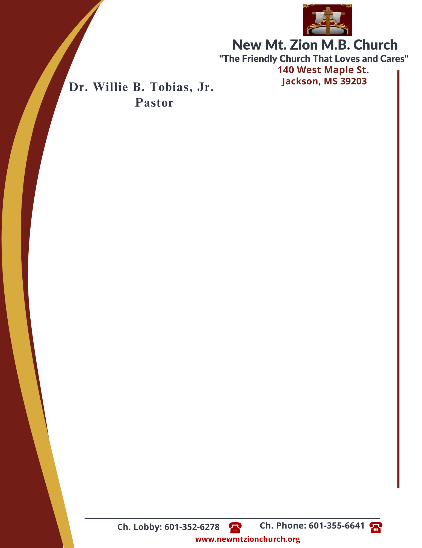   November 27, 2023                             “Continuation of The Law”Exodus 20: 1-26The world offers various opinions. Is it left up to man to formulate his own values, his own system of morality and ethics? In reading verses 1-2, how do we see the existence of GOD from the beginning of time? What does the name, “The Lord” mean? (Sis. Carolyn Miller)In reading verse 3, how would you define polytheism? Briefly name some things we make idol gods and we put them before the true and living GOD. (Minister Venus Jones)In your understanding of verse 4-6, how does idolatry give a false or distorted picture of God? Briefly describe the jealousy of GOD. (Sis. Rosa Todd)How does one’s name reflect their nature? How do you think we are misusing GOD’S name today?  (Sis. Genetra Robinson)Verses 8-11, gives reference to the Sabbath day. When did GOD initially create a day of rest? Why has obeying this commandment become a challenge to some? (Sis. Monica Tobias)